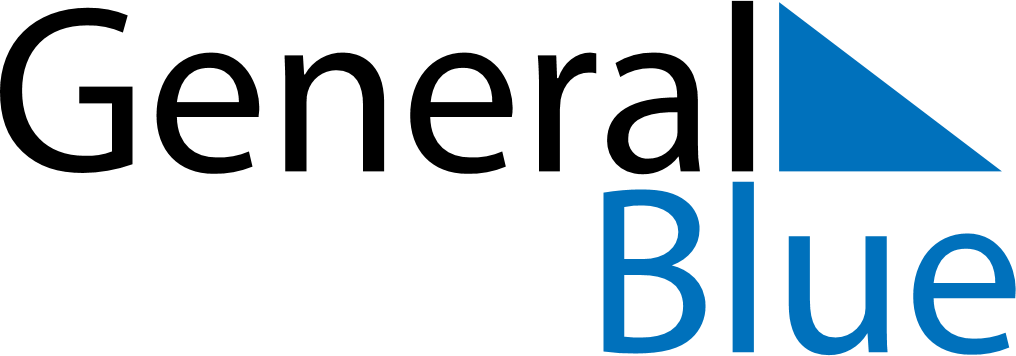 October 2024October 2024October 2024October 2024October 2024October 2024High Level, Alberta, CanadaHigh Level, Alberta, CanadaHigh Level, Alberta, CanadaHigh Level, Alberta, CanadaHigh Level, Alberta, CanadaHigh Level, Alberta, CanadaSunday Monday Tuesday Wednesday Thursday Friday Saturday 1 2 3 4 5 Sunrise: 7:53 AM Sunset: 7:23 PM Daylight: 11 hours and 29 minutes. Sunrise: 7:55 AM Sunset: 7:20 PM Daylight: 11 hours and 24 minutes. Sunrise: 7:57 AM Sunset: 7:17 PM Daylight: 11 hours and 19 minutes. Sunrise: 8:00 AM Sunset: 7:14 PM Daylight: 11 hours and 14 minutes. Sunrise: 8:02 AM Sunset: 7:11 PM Daylight: 11 hours and 9 minutes. 6 7 8 9 10 11 12 Sunrise: 8:04 AM Sunset: 7:08 PM Daylight: 11 hours and 4 minutes. Sunrise: 8:06 AM Sunset: 7:05 PM Daylight: 10 hours and 59 minutes. Sunrise: 8:09 AM Sunset: 7:03 PM Daylight: 10 hours and 54 minutes. Sunrise: 8:11 AM Sunset: 7:00 PM Daylight: 10 hours and 49 minutes. Sunrise: 8:13 AM Sunset: 6:57 PM Daylight: 10 hours and 43 minutes. Sunrise: 8:15 AM Sunset: 6:54 PM Daylight: 10 hours and 38 minutes. Sunrise: 8:18 AM Sunset: 6:51 PM Daylight: 10 hours and 33 minutes. 13 14 15 16 17 18 19 Sunrise: 8:20 AM Sunset: 6:49 PM Daylight: 10 hours and 28 minutes. Sunrise: 8:22 AM Sunset: 6:46 PM Daylight: 10 hours and 23 minutes. Sunrise: 8:24 AM Sunset: 6:43 PM Daylight: 10 hours and 18 minutes. Sunrise: 8:27 AM Sunset: 6:40 PM Daylight: 10 hours and 13 minutes. Sunrise: 8:29 AM Sunset: 6:38 PM Daylight: 10 hours and 8 minutes. Sunrise: 8:31 AM Sunset: 6:35 PM Daylight: 10 hours and 3 minutes. Sunrise: 8:34 AM Sunset: 6:32 PM Daylight: 9 hours and 58 minutes. 20 21 22 23 24 25 26 Sunrise: 8:36 AM Sunset: 6:30 PM Daylight: 9 hours and 53 minutes. Sunrise: 8:38 AM Sunset: 6:27 PM Daylight: 9 hours and 48 minutes. Sunrise: 8:41 AM Sunset: 6:24 PM Daylight: 9 hours and 43 minutes. Sunrise: 8:43 AM Sunset: 6:22 PM Daylight: 9 hours and 38 minutes. Sunrise: 8:45 AM Sunset: 6:19 PM Daylight: 9 hours and 33 minutes. Sunrise: 8:48 AM Sunset: 6:16 PM Daylight: 9 hours and 28 minutes. Sunrise: 8:50 AM Sunset: 6:14 PM Daylight: 9 hours and 23 minutes. 27 28 29 30 31 Sunrise: 8:53 AM Sunset: 6:11 PM Daylight: 9 hours and 18 minutes. Sunrise: 8:55 AM Sunset: 6:09 PM Daylight: 9 hours and 13 minutes. Sunrise: 8:57 AM Sunset: 6:06 PM Daylight: 9 hours and 8 minutes. Sunrise: 9:00 AM Sunset: 6:04 PM Daylight: 9 hours and 4 minutes. Sunrise: 9:02 AM Sunset: 6:01 PM Daylight: 8 hours and 59 minutes. 